Муниципальное автономное дошкольное образовательное учреждение детский сад № 8 «Огонёк»ПроектТема: «Проект по ознакомлению детей среднего дошкольного возраста с профессией швеи»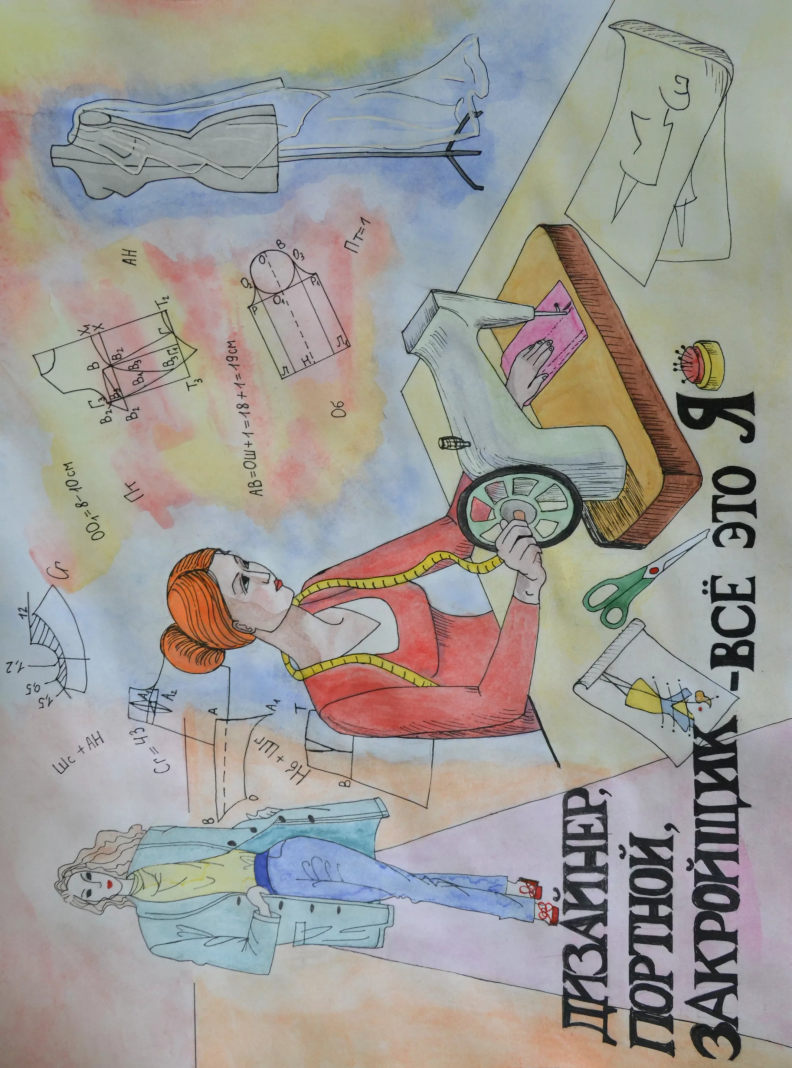 Подготовила:Прахова Ю.А. воспитателСургутПроект «Знакомство с профессией швея»Срок реализации: одна неделя Возраст детей: 4-5 летОписание проблемы, побудившее к реализации проектаПри изучении темы недели «Профессии» мало уделяется время для ознакомления детей с людьми, занимающимися изготовлением одежды, в соответствии с возрастом.Мотивация для реализации проекта.В первой половине дня в гости в группу приходит кукла Маша. Кукла Маша говорит: «Сегодня я была в магазине и увидела очень много красивой одежды. И мне стало интересно, как делают одежду, и кто занимается ее изготовлением. Я не знаю, где обо всем этом можно узнать, поэтому пришла к вам. Помогите мне в этом разобраться»Цель проекта:Пополнение и обогащение знаний детей о профессии швеи через разные формы работы.Задачи работы с детьми.Образовательные:Расширить представления детей о профессии швеи, об инструментах, предметах, материалах и тканях, используемых в данной профессииПоказать важность и значимость профессии швеи для других людейАктивизировать лексический запас детей за счет введения в речь слов: швея, портной, швейная машинка, игла, ножницы, наперстокУчить детей с помощью аппликации украшать силуэт платьяПознакомить детей со стихотворениями, пословицами, загадками на тему «Профессия швея»Расширить представления детей о труде швеи с помощью рассказа о своей профессии одного из родителейСпособствовать развитию мелкой моторики, развитию умения подбирать ткани, шнурки и недостающие детали по цвету в процессе дидактической игры «Сшей красивую одежду»Развивающие:Развивать зрительное восприятие, внимание, память, мелкую моторикуРазвивать интерес детей к теме проектаРазвивать умение общаться, договариваться, действуя в коллективе сверстниковРазвивать опыт бережного отношения к своему здоровьюВоспитательные:Воспитывать ценностное отношение к труду и профессии швеи; доброжелательное отношение к сверстникамЗадачи работы с родителями:Продолжать знакомить родителей с методом проектов в детском саду;Показать родителям возможность использования разных видов деятельности (познавательной, коммуникативной, игровой, изобразительной, чтения художественной литературы) для развития детей.Формы работы с детьми по реализации проекта:Создание мотивации типа «Помоги кукле Маше»Создание  альбома на тему «Профессия швея» и беседа с детьми по немуЧтение стихотворений, пословиц и загадок о труде швеиРассказ воспитателя о профессии (швея)Дидактическая игра «Сшей красивую одежду»Создание работы по аппликации «Красивое платье»Формы работы с родителями:Индивидуальные консультации на тему «методы проектов в детском саду (младший дошкольный возраст)Оформление фотоотчета о реализации проекта с указанием задач по каждому мероприятию проекта Ожидаемые результаты проекта:Дети активно будут употреблять в речи, и понимать слова: швея, портной, швейная машинка, игла, ножницы, наперстокБудут создана детьми работа в процессе НОД Аппликации «Красивое платье»В ходе дидактической игры «Сшей красивую одежду» будет развита мелкая моторика, цветовое восприятие, умение сочетать фактуру материала и цвет подбираемых недостающих деталейДети познакомятся с художественными произведениями о труде швеиСоздание альбома «Знакомство с профессией швеи», подборкой художественных произведений о труде швеиповышение компетентности родителей в вопросах использования метода проектов для развития детей.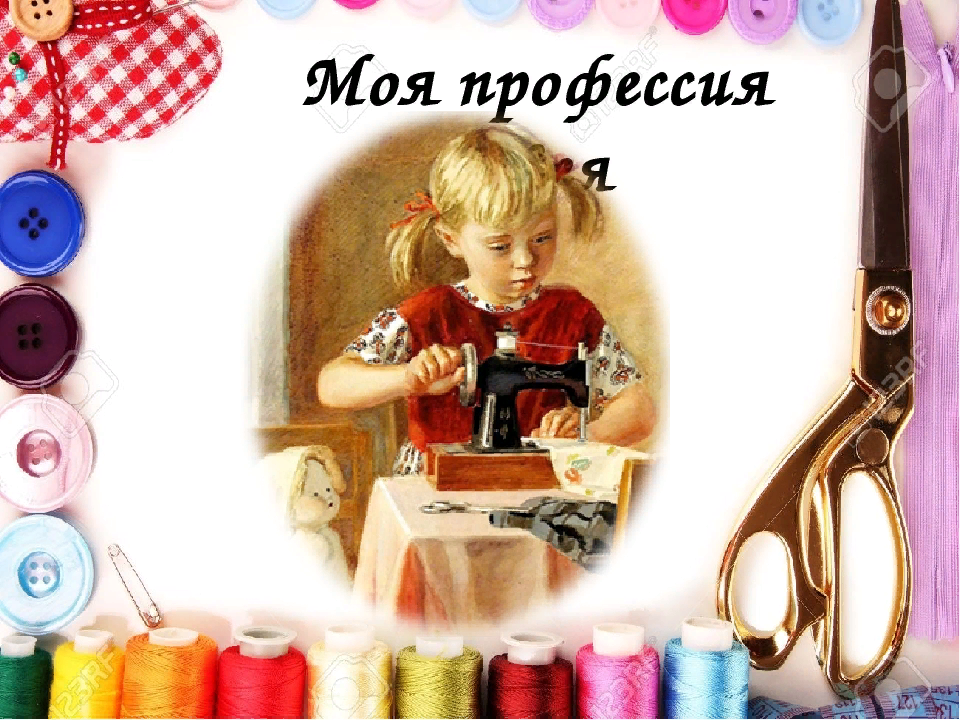 План действий по реализации проектаПонедельник8 февраляПервая половина дня:Создание мотивации.В гости в группу приходит кукла Маша. Кукла Маша говорит: «Сегодня я была в магазине и увидела очень много красивой одежды. И мне стало интересно, как делают одежду, и кто занимается ее изготовлением. Я не знаю, где обо всем этом можно узнать, поэтому пришла к вам. Помогите мне в этом разобраться»Беседа с детьми на тему «Профессия швея»(рассматривание тематических картинок на тему «Знакомство с профессией швеи»).Вызвать у детей интерес к предстоящей деятельности по проекту. Обратить внимание детей на альбом на тему «Знакомство с профессией швеи». Рассмотреть с детьми тематические картинки на тему «одежда» и назвать ее. Предложить детям узнать как можно больше про одежду, и кто ее изготовляет, и рассказать обо всем, что мы узнаем кукле Маше; а для мы все вместе будем искать ответы на вопросы куклы МашеРасширить представления детей о профессии, связанной с изготовлением одежды. Показать важность и значимость профессии швеи для других людейАктивизировать лексический запас детей за счет введения в речь слов: швея, портной, швейная машинка, игла, ножницы, наперстокРазвивать память, внимание, связную речь.Воспитывать уважение к труду швеи.Вторник9 февраляВторая половина дняВ гости к детям приходит кукла и рассказывает детям о своей профессии (швея).- Продолжать знакомить детей с профессией швеи на конкретном примере;- Формировать умение слушать, слышать и понимать рассказ швеи об ее работе, задавать интересующие вопросы- Обогатить словарный запас детей, пояснив значение слов: кроить, сантиметр, булавка- Развивать слуховое восприятие, внимание, память;- Развивать диалогическую речь через формирование умения отвечать на вопросы воспитателя по содержанию рассказа швеи полным ответом;- Воспитывать отзывчивость и уважительное отношение к труду швеиСреда10 февраляПервая половина дняНа занятие приходит кукла Маша и предлагает поиграть в ателье. Маша говорит: «У меня есть много платьев, но они все одинаковые. Давайте мы с вами «дошьем» наши платья (приклеим недостающие деталями и украсим их). А потом устроим выставку красивых платьев и выберем самое красивое, а лучшую швею наградим медалью»НОД Аппликация «Красивое платье»После НОД устраиваем выставку платьев, и кукла Маша выбирает самое красивое, и награждает победителей- Продолжать знакомить детей с профессией швеи- Учить детей создавать красивое платье с помощью недостающих деталей и украшать силуэт платья с помощью аппликации;- Закреплять умение: пользоваться клеем (наносить клей на изнаночную сторону заготовки, промазывая все края и прикладывать заготовку к листу бумаги, аккуратно прижимая салфеткой)- Закреплять умение располагать изображение в центре листа, в определенной последовательности.- Развивать мелкую моторику, зрительное восприятие, внимание;- Воспитывать отзывчивость, терпение, аккуратность.Четверг11 февраляВторая половина дняВ гости приходит кукла Маша и говорит: «Мы вчера сшили такие красивые платья - хорошо потрудились, поэтому сегодня мы с вами будем отдыхать, и я предлагаю почитать книги о труде швеи. Я их взяла с собой» Чтение художественных произведений о труде швеи- Продолжать знакомить детей с профессией и трудом швеи, инструментах швеи, и одеждой- Формировать умение слушать, слышать и понимать содержание стихотворения о труде швеи-Обогатить словарный запас детей, пояснив значение слов:- Развивать слуховое восприятие, внимание, память;- Развивать диалогическую речь через формирование умения отвечать на вопросы воспитателя по содержанию произведения полным ответом;- Воспитывать отзывчивость и уважительное отношение к труду швеи.Пятница12 февраля Первая половина дняВ гости к детям приходит кукла Маша и говорит: «Мне так понравилась профессия швеи, что я захотела ей стать, когда вырасту. Так и хочется научиться шить и создавать красивую одежду»Воспитатель предлагает кукле Маше и детям попробовать себя в роли швеи и научиться шить, а так как дети еще маленькие мы будем шить специальными детскими иголками.Дидактическая игра «Сшей красивую одежду»После игры кукла Маша благодарит детей за помощь и уходит к своим друзьям, чтобы рассказать им о профессии швеи и о том, как детки группы «Солнышко» помогли ей»- Продолжать расширять знания детей о профессии и труде швеи, видах одежды- продолжать формировать умение украшать одежду недостающими деталями и украшать ее.- Активизировать словарь детей названиями деталей одежды (карман, воротник, пуговицы) и названиях одежды (платье, брюки, кофта, рубашка)- Развивать зрительное восприятие, внимание, фантазию и мелкую моторику- Воспитывать терпение, выдержку, бережное отношение к атрибутам игры.Полученные результаты:В процессе реализации проекта:У детей сформировались представления о профессии швеи; дети знают и называют профессию (швея, портниха, предметы и инструменты, которые швея использует в своей работе, действия, выполняемые швеей)С помощью слов (швея, портной, швейная машинка, игла, ножницы, наперсток, карман, пуговица, воротник) был расширен словарный запас детей, что позволило детям активно употреблять в речи эти слова и понимать их;Во время непосредственной образовательной деятельности аппликация каждым ребенком была создана работа «Красивое платье» и из этих работ была оформлена выставка платьевВ ходе рассказа куклы о своей профессии (швея) у детей сформировалось конкретное представление о работе швеи и была показана важность труда швеи для других людей, а также сформировано уважительное отношение к труду швеиС помощью проведения индивидуальных консультаций у родителей была повышена компетентность в вопросах об использовании методов проектов для полноценного развития детей.